Главным  редакторам  «Волжская Новь», «Мой поселок»Сайт администрации  Волжского района	Главам городских и сельских поселений(для размещения  на сайте  и СМИ)ИНФОРМАЦИЯ  «Прокуратура Волжского района  обратилась в суд  о  возложении обязанности устранить нарушения требований  санитарно – эпидемиологического законодательства»Прокуратура района, по результатам прокурорской проверки, обратилась  в Волжский районный суд в защиту интересов неопределенного круга лиц к МУП «Волжсксельхозэнерго» о признании бездействия МУП «Волжсксельхозэнерго»  по приведению  качества питьевой  воды незаконным. Проверкой установлено, что в пос. НПС «Дружба»  качество питьевой воды не соответствует требованиям СанПиН. Ранее выданное предписание Управлением Роспотребнадзора по Самарской области о доведении качества  питьевой воды в пос. НПС «Дружба» до нормативных показателей  в срок до 01.03.2014 МУП «Волжсксельхозэнерго» не исполнено.27.06.2014 исковые требования прокурора судом удовлетворены в полном объеме, МУП «Волжсксельхозэнерго» суд обязал произвести необходимые организационно-хозяйственные мероприятий, направленные на приведение качества питьевой воды в пос. НПС  «Дружба» в соответствие с требованиями СанПиН, в течение шести месяцев с  момента вступления решения  в законную силу.Решение   в законную силу не вступило. Старший помощник прокурора района                              Л.А.Софронова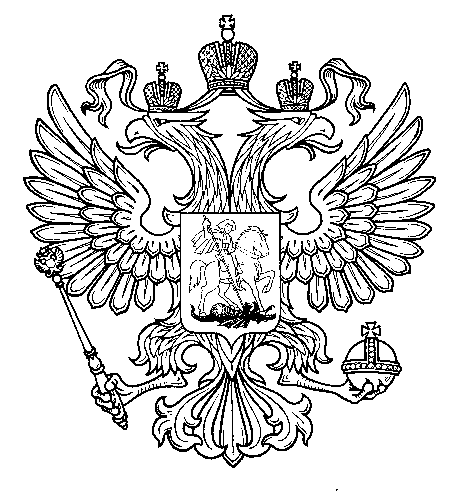 ПрокуратураРоссийской  ФедерацииПрокуратура Самарской областиП Р О К У Р А Т У Р АВолжского районаул. Мечникова, д. 54а, Самара, 4430308 (846) 339-74-25 (27)27.10.2016 № ________________________